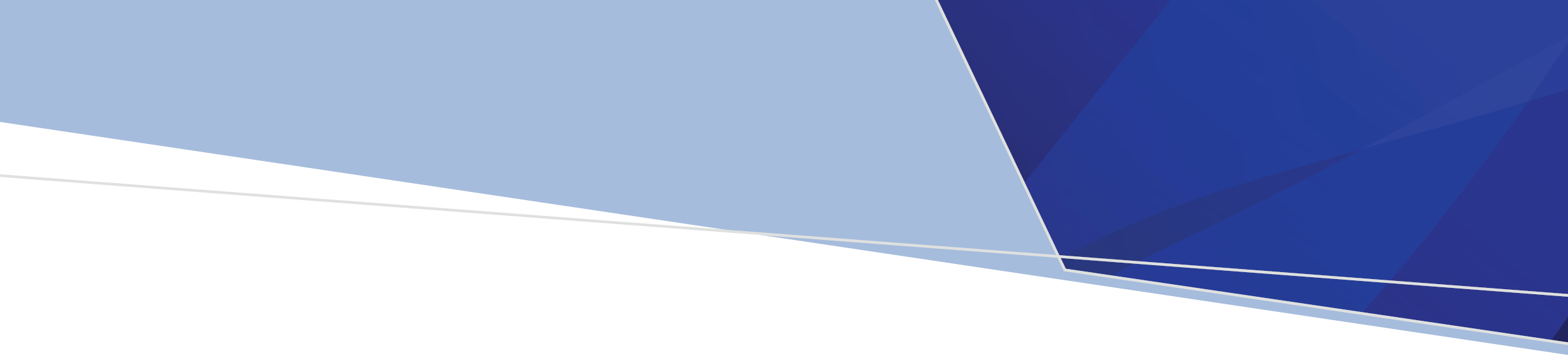 ContentsExecutive summary	2Orientation to this document	3Summary table of changes – Errata	3Other proposals that are not proceeding	4Section 3 Data definitions	5Antenatal mental health risk screening status (new)	5Date of completion of last pregnancy	7Edinburgh Postnatal Depression Scale score (new)	9Family violence screening status (new)	11Hepatitis B antenatal screening – mother (new)	12HIV antenatal screening – mother (new)	13Maternity model of care – antenatal (new)	14Maternity model of care – at onset of labour or non-labour caesarean section (new)	16Syphilis antenatal screening – mother (new)	18Section 4 Business rules	19### Analgesia for labouroperative delivery – type valid codes	19Date and time data item relationships	19###Date of completion of last pregnancy, Date of birth – baby and Estimated gestation valid combinations [Warning error]	21Gravidity ‘Multigravida’ conditionally mandatory data items	21### Hypertensive disorder during pregnancy, Events of labour and birth – ICD-10-AM code, Indication for induction (main reason) – ICD-10-AM code, Indication for operative delivery (main reason) – ICD-10-AM code, Maternal medical conditions – ICD-10-AM code, Obstetric complication – ICD-10-AM code, Postpartum complications – ICD-10-AM code valid combinations	22### Maternity model of care – antenatal, Maternity model of care – at onset of labour or non-labour caesarean section and Number of antenatal care visits valid combinations	24### Patient identifier – baby not reported	24Executive summaryThe document ‘Specifications for revisions to the Victorian Perinatal Data Collection (VPDC) for 1.7.2022’ was released in December 2021, setting out changes as known at that time. It has since become apparent that clarification is required in the Reporting guide of some new data elements, and correction required of some errors in business rules set out in that document: those changes are included in this ‘Specifications for revisions to the VPDC for 1.7.2021 – Errata’ document, and are listed in the sequence in which they will appear in the VPDC manual. They comprise:Notice of a proposed change that is not proceedingAn additional supplementary code for Maternity Model of care – antenatal An additional supplementary code for Maternity Model of care – at onset of labour or non-labour caesarean sectionAdditional wording in the Reporting guide for new data elements:
- Antenatal mental health risk screening status
- Edinburgh Postnatal Depression Scale score
- Family violence screening status
- Hepatitis B antenatal screening – mother
- HIV antenatal screening – mother
- Maternity model of care – antenatal 
- Maternity model of care – at onset of labour or non-labour caesarean section
- Syphilis antenatal screening – motherCorrection of error in the title of new business rule ‘Analgesia for labour – type valid codesA note added to existing business rule ‘Date and Time relationships’ to clarify the treatment of Date values 99999999, 88888888 and 77777777, and Time values 9999, 8888 and 7777Amendment of new business rule ‘Date of completion of last pregnancy, Date of birth – baby and Estimated gestation valid combinations’ to a ‘Warning error’ levelCorrection of error in existing business rule ‘Gravidity ‘Multigravida’ conditionally mandatory data items’Correction of error in new business rule ‘Hypertensive disorder during pregnancy, Events of labour and birth – ICD-10-AM code, Indication for induction (main reason) – ICD-10-AM code, Indication for operative delivery (main reason) – ICD-10-AM code, Maternal medical conditions – ICD-10-AM code, Obstetric complication – ICD-10-AM code, Postpartum complications – ICD-10-AM code valid combinationsAddition of new codes in new business rule ‘Maternity model of care – antenatal, Maternity model of care – at onset of labour or non-labour caesarean section and Number of antenatal care visits valid combinationsCorrection of error in new business rule ‘Patient identifier – baby not reported’The entries in this Errata replace only the corresponding entries in the Specifications released in December 2021, with all other aspects of those Specifications remaining as previously published. Other changes set out in that document are not repeated here, but remain accessible at the VPDC website <https://www.health.vic.gov.au/quality-safety-service/victorian-perinatal-data-collection>, where this Errata document will also be available. Together, the Specifications document and this Errata document list all changes to be made to the VPDC effective on and from 1 July 2022.Any further changes required during the year, for example to reference files such as the postcode locality file, data validation rules or supporting documentation, will be advised at the time.An updated VPDC manual will be published before 1 July 2022. Until then, the current VPDC manual, accessible at the VPDC website, along with the Specifications for revisions to the VPDC for 1.7.2022 and this Specifications for revisions to the VPDC for 1.7.2021 – Errata, form the data submission specifications for births on and from 1.7.2022.Victorian health services must ensure their software can create a VPDC submission file in accordance with the Specifications and these Errata and ensure reporting capability is achieved to maintain compliance with reporting timeframes set out in the VPDC manual.Submission of test files in 2022-23 file format is strongly recommended prior to submitting any July 2022 data. Test files must include the filename extension ‘_TEST’ and be submitted via the non-prod MFT portal <https://prs2np-mft.prod.services/>, as set out in section 5 of the VPDC manual. Please contact the HDSS HelpDesk <hdss.helpdesk@health.vic.gov.au> prior to submitting any test file. Test files will be accepted between 2.5.2022 and 24.6.2022, or at other times by prior arrangement.Orientation to this documentChanges to entries in the Specifications for revisions to the VPDC from 1.7.2022 are highlighted in aqua.Annotations used in the Specifications for revisions to the VPDC from 1.7.2022, and retained in this Errata:New data items are marked as (new).Changes to existing data items are highlighted in green.Redundant values and definitions relating to existing items are struck through.New validations/business rules are marked ### Validations/business rules to be changed are marked * when listed as part of a data item or below a validation table. Changes are shown under the relevant VPDC manual section headings.Summary table of changes – Errata Other proposals that are not proceedingThe following proposal was received and considered by the CCOPMM, however it was determined that it would not be implemented for 1.7.2022:Amend existing data item:	Labour type [this proposal was to merge two existing codes]Section 3 Data definitionsAntenatal mental health risk screening status (new)SpecificationAdministrationDate of completion of last pregnancySpecificationAdministrationEdinburgh Postnatal Depression Scale score (new)SpecificationAdministrationFamily violence screening status (new)SpecificationAdministrationHepatitis B antenatal screening – mother (new)SpecificationAdministrationHIV antenatal screening – mother (new)SpecificationAdministrationMaternity model of care – antenatal (new)SpecificationAdministrationMaternity model of care – at onset of labour or non-labour caesarean section (new) SpecificationAdministrationSyphilis antenatal screening – mother (new)SpecificationAdministrationSection 4 Business rules### Analgesia for labouroperative delivery – type valid codes Cannot report codes 4 Epidural or caudal block and code 5 Spinal block with code 7 Combined spinal-epidural blockDate and time data item relationshipsWhere a valid date* and/or time* is reported in the data elements listed in columns 1 and 3 below, validations check the data reflect logical sequence as indicated in the Relationship column:(Business rule table continues over page) *Date other than 99999999 or 88888888 or 77777777 or 999999 or 99CCYY; 
 *Time other than 9999 or 8888 or 7777###Date of completion of last pregnancy, Date of birth – baby and Estimated gestation valid combinations [Warning error]Gravidity ‘Multigravida’ conditionally mandatory data items### Hypertensive disorder during pregnancy, Events of labour and birth – ICD-10-AM code, Indication for induction (main reason) – ICD-10-AM code, Indication for operative delivery (main reason) – ICD-10-AM code, Maternal medical conditions – ICD-10-AM code, Obstetric complication – ICD-10-AM code, Postpartum complications – ICD-10-AM code valid combinations(Business rule table continues over page)### Maternity model of care – antenatal, Maternity model of care – at onset of labour or non-labour caesarean section and Number of antenatal care visits valid combinations### Patient identifier – baby not reportedSpecifications for revisions to the Victorian Perinatal Data Collection (VPDC) for 1 July 2022 – Errata6 April 2022OFFICIALNature of entry/ ChangeData elementVPDC manual sections changedVPDC manual sections changedVPDC manual sections changedNature of entry/ ChangeData elementSection 3Section 4Section 5Reporting guideAntenatal mental health risk screening status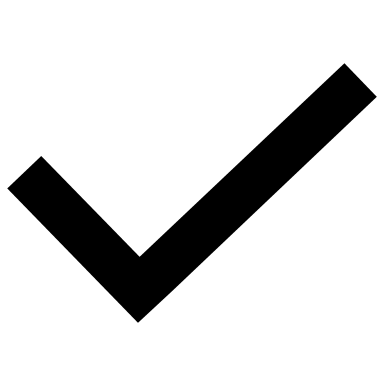 Validation levelDate of completion of last pregnancyReporting guideEdinburgh Postnatal Depression Scale scoreReporting guideFamily violence screening statusReporting guideHepatitis B antenatal screening - motherReporting guideHIV antenatal screening - motherExtra code, Reporting guideMaternity model of care - antenatalExtra code, Reporting guideMaternity model of care – at onset of labour or non-labour caesarean sectionReporting guideSyphilis antenatal screening - motherClarification of business ruleAnalgesia for labour – type valid codesClarification of business ruleDate and time data item relationshipsValidation levelDate of completion of last pregnancy, Date of birth – baby and Estimated gestation valid combinationsCorrection of error in business ruleGravidity ‘multigravida’ conditionally mandatory data itemsCorrection of error in business rule published in SpecificationsHypertensive disorder during pregnancy, Events of labour and birth – ICD-10-AM code, Indication for induction (main reason) – ICD-10-AM code, Indication for operative delivery (main reason) – ICD-10-AM code, Maternal medical conditions – ICD-10-AM code, Obstetric complications – ICD-10-AM code, Postpartum complications – ICD-10-AM valid combinationsChange to new business ruleMaternity model of care – antenatal, Maternity model of care – at onset of labour or non-labour caesarean section and Number of antenatal care visits valid combinationsChange to new business rulePatient identifier – baby not reportedDefinitionWhether a woman has received screening for mental health risk using a validated screening tool during the antenatal period. Whether a woman has received screening for mental health risk using a validated screening tool during the antenatal period. Whether a woman has received screening for mental health risk using a validated screening tool during the antenatal period. Whether a woman has received screening for mental health risk using a validated screening tool during the antenatal period. Representation classCodeData typeNumberNumberFormatNField size11LocationEpisode recordPosition156156Permissible valuesCode	DescriptorYes2	Not offered3	Declined9	Not stated stated/inadequately describedCode	DescriptorYes2	Not offered3	Declined9	Not stated stated/inadequately describedCode	DescriptorYes2	Not offered3	Declined9	Not stated stated/inadequately describedCode	DescriptorYes2	Not offered3	Declined9	Not stated stated/inadequately describedReporting guideAntenatal screening for mental health risk is conducted using a validated screening tool, which is an instrument that has been psychometrically tested for reliability, validity and sensitivity, for example the Edinburgh Postnatal Depression Scale (EPDS).Code 1	Yes
The woman was screened using a validated screening toolReport whether the screening was conducted at the same health service where the birth occurs, or at another service or health care providerCode 2	Not offered
The woman was not offered screening using a validated screening toolReport also when screening was not offered at the time of birth, or in other circumstances where a care plan was interrupted due to an atypical course during the pregnancy, for example a precipitate labour or premature birthCode 3	Declined
The woman declined screening for mental health risk.Report also when screening was offered to and accepted by the woman, but could not be completed, for example due to safety riskAntenatal screening for mental health risk is conducted using a validated screening tool, which is an instrument that has been psychometrically tested for reliability, validity and sensitivity, for example the Edinburgh Postnatal Depression Scale (EPDS).Code 1	Yes
The woman was screened using a validated screening toolReport whether the screening was conducted at the same health service where the birth occurs, or at another service or health care providerCode 2	Not offered
The woman was not offered screening using a validated screening toolReport also when screening was not offered at the time of birth, or in other circumstances where a care plan was interrupted due to an atypical course during the pregnancy, for example a precipitate labour or premature birthCode 3	Declined
The woman declined screening for mental health risk.Report also when screening was offered to and accepted by the woman, but could not be completed, for example due to safety riskAntenatal screening for mental health risk is conducted using a validated screening tool, which is an instrument that has been psychometrically tested for reliability, validity and sensitivity, for example the Edinburgh Postnatal Depression Scale (EPDS).Code 1	Yes
The woman was screened using a validated screening toolReport whether the screening was conducted at the same health service where the birth occurs, or at another service or health care providerCode 2	Not offered
The woman was not offered screening using a validated screening toolReport also when screening was not offered at the time of birth, or in other circumstances where a care plan was interrupted due to an atypical course during the pregnancy, for example a precipitate labour or premature birthCode 3	Declined
The woman declined screening for mental health risk.Report also when screening was offered to and accepted by the woman, but could not be completed, for example due to safety riskAntenatal screening for mental health risk is conducted using a validated screening tool, which is an instrument that has been psychometrically tested for reliability, validity and sensitivity, for example the Edinburgh Postnatal Depression Scale (EPDS).Code 1	Yes
The woman was screened using a validated screening toolReport whether the screening was conducted at the same health service where the birth occurs, or at another service or health care providerCode 2	Not offered
The woman was not offered screening using a validated screening toolReport also when screening was not offered at the time of birth, or in other circumstances where a care plan was interrupted due to an atypical course during the pregnancy, for example a precipitate labour or premature birthCode 3	Declined
The woman declined screening for mental health risk.Report also when screening was offered to and accepted by the woman, but could not be completed, for example due to safety riskReported byAll Victorian hospitals where a birth has occurred and homebirth practitionersAll Victorian hospitals where a birth has occurred and homebirth practitionersAll Victorian hospitals where a birth has occurred and homebirth practitionersAll Victorian hospitals where a birth has occurred and homebirth practitionersReported forAll birth episodesAll birth episodesAll birth episodesRelated concepts (Section 2):None specifiedNone specifiedNone specifiedRelated data items (this section):Edinburgh Postnatal Depression Scale score; Presence or history of mental health condition - indicator Edinburgh Postnatal Depression Scale score; Presence or history of mental health condition - indicator Edinburgh Postnatal Depression Scale score; Presence or history of mental health condition - indicator Related business rules (Section 4):*Mandatory to report data items*Mandatory to report data items*Mandatory to report data itemsPrincipal data usersConsultative Council on Obstetric and Paediatric Mortality and MorbidityConsultative Council on Obstetric and Paediatric Mortality and MorbidityConsultative Council on Obstetric and Paediatric Mortality and MorbidityDefinition sourceDHHS AIHWVersionJuly 2022Codeset sourceDHHS AIHWCollection start date2022DefinitionDate on which the pregnancy preceding the current pregnancy was completedDate on which the pregnancy preceding the current pregnancy was completedDate on which the pregnancy preceding the current pregnancy was completedRepresentation classDateData typeDate/timeFormat{DD}MMCCYYField size6 (8)LocationEpisode recordPosition42Permissible valuesDates provided must be either a valid complete calendar date or recognised part of a calendar date.Code	DescriptorDDMMYYYY	Date, year and month known 
	(where DD= day, MM = month, YYYY = year)MMYYYY	Date unknown, year and month known 
	(where MM = month, YYYY = year)99YYYY	Year known, month unknown 
	(where YYYY = year)999999	Not stated / inadequately describedDates provided must be either a valid complete calendar date or recognised part of a calendar date.Code	DescriptorDDMMYYYY	Date, year and month known 
	(where DD= day, MM = month, YYYY = year)MMYYYY	Date unknown, year and month known 
	(where MM = month, YYYY = year)99YYYY	Year known, month unknown 
	(where YYYY = year)999999	Not stated / inadequately describedDates provided must be either a valid complete calendar date or recognised part of a calendar date.Code	DescriptorDDMMYYYY	Date, year and month known 
	(where DD= day, MM = month, YYYY = year)MMYYYY	Date unknown, year and month known 
	(where MM = month, YYYY = year)99YYYY	Year known, month unknown 
	(where YYYY = year)999999	Not stated / inadequately describedReporting guideRecord the date of completion month and year of the pregnancy preceding the current pregnancy. Century (CC) can only be 19, 20 or 99. If the day, month and year is known, report all components of the date.99CCYY should not be reported if the value of CCYY is the same as, or the year preceding, the value of CCYY reported in Date of birth – baby.Regardless of the format reported, the value of the year component (CCYY) cannot be greater than the value of CCYY reported in Date of birth – baby.If this is the first pregnancy, that is, there is no preceding pregnancy, do not report a value, leave blank.Record the date of completion month and year of the pregnancy preceding the current pregnancy. Century (CC) can only be 19, 20 or 99. If the day, month and year is known, report all components of the date.99CCYY should not be reported if the value of CCYY is the same as, or the year preceding, the value of CCYY reported in Date of birth – baby.Regardless of the format reported, the value of the year component (CCYY) cannot be greater than the value of CCYY reported in Date of birth – baby.If this is the first pregnancy, that is, there is no preceding pregnancy, do not report a value, leave blank.Record the date of completion month and year of the pregnancy preceding the current pregnancy. Century (CC) can only be 19, 20 or 99. If the day, month and year is known, report all components of the date.99CCYY should not be reported if the value of CCYY is the same as, or the year preceding, the value of CCYY reported in Date of birth – baby.Regardless of the format reported, the value of the year component (CCYY) cannot be greater than the value of CCYY reported in Date of birth – baby.If this is the first pregnancy, that is, there is no preceding pregnancy, do not report a value, leave blank.Reported byAll Victorian hospitals where a birth has occurred and homebirth practitionersAll Victorian hospitals where a birth has occurred and homebirth practitionersAll Victorian hospitals where a birth has occurred and homebirth practitionersReported forBirth episodes where Gravidity is greater than 01 PrimigravidaBirth episodes where Gravidity is greater than 01 PrimigravidaBirth episodes where Gravidity is greater than 01 PrimigravidaRelated concepts (Section 2):None specifiedNone specifiedNone specifiedRelated data items (this section):Gravidity; ParityGravidity; ParityGravidity; ParityRelated business rules (Section 4):*Date and time data item relationships; ###Date of completion of last pregnancy, Date of birth – baby and Estimated gestational age valid combinations [Warning validation]; *Gravidity ‘Multigravida’ conditionally mandatory data items; *Gravidity ‘Primigravida’ and associated data items valid combinations; Parity and associated data items valid combinations*Date and time data item relationships; ###Date of completion of last pregnancy, Date of birth – baby and Estimated gestational age valid combinations [Warning validation]; *Gravidity ‘Multigravida’ conditionally mandatory data items; *Gravidity ‘Primigravida’ and associated data items valid combinations; Parity and associated data items valid combinations*Date and time data item relationships; ###Date of completion of last pregnancy, Date of birth – baby and Estimated gestational age valid combinations [Warning validation]; *Gravidity ‘Multigravida’ conditionally mandatory data items; *Gravidity ‘Primigravida’ and associated data items valid combinations; Parity and associated data items valid combinationsPrincipal data usersConsultative Council on Obstetric and Paediatric Mortality and MorbidityConsultative Council on Obstetric and Paediatric Mortality and MorbidityConsultative Council on Obstetric and Paediatric Mortality and MorbidityDefinition sourceNHDDVersion1. January 19822. January 19993. July 2022Codeset sourceNHDDCollection start date1982DefinitionThe degree of the woman’s possible symptoms of depression at an antenatal care visit, as represented by an Edinburgh Postnatal Depression Scale (EPDS) scoreThe degree of the woman’s possible symptoms of depression at an antenatal care visit, as represented by an Edinburgh Postnatal Depression Scale (EPDS) scoreThe degree of the woman’s possible symptoms of depression at an antenatal care visit, as represented by an Edinburgh Postnatal Depression Scale (EPDS) scoreThe degree of the woman’s possible symptoms of depression at an antenatal care visit, as represented by an Edinburgh Postnatal Depression Scale (EPDS) scoreRepresentation classCodeData typeNumberNumberFormatN[N]Field size22LocationEpisode recordPosition157157Permissible valuesValid score range: 0 to 30 inclusiveCode	Description77	Edinburgh Postnatal Depression Scale not evaluated at any 
antenatal care visit during this pregnancy98	Unknown EPDS score99	Not stated stated/inadequately describedValid score range: 0 to 30 inclusiveCode	Description77	Edinburgh Postnatal Depression Scale not evaluated at any 
antenatal care visit during this pregnancy98	Unknown EPDS score99	Not stated stated/inadequately describedValid score range: 0 to 30 inclusiveCode	Description77	Edinburgh Postnatal Depression Scale not evaluated at any 
antenatal care visit during this pregnancy98	Unknown EPDS score99	Not stated stated/inadequately describedValid score range: 0 to 30 inclusiveCode	Description77	Edinburgh Postnatal Depression Scale not evaluated at any 
antenatal care visit during this pregnancy98	Unknown EPDS score99	Not stated stated/inadequately describedReporting guideReport the total score on the Edinburgh Postnatal Depression Scale (EPDS) derived at an antenatal care visit.This data may be self-reported or derived from medical information.If an EPDS score was derived during the antenatal period by a service other than the antenatal care provider (eg at a mental health service), and there was no EPDS score derived during any antenatal care visits, report the EPDS score derived by the other care provider.Where there is more than one EPDS score taken during this pregnancy, report the highest score. 77	Edinburgh Postnatal Depression Scale not evaluated at any 
	antenatal care visit during this pregnancy	Report this code also where: 
	- the woman was offered, and declined, the EPDS evaluation
	- the woman had no antenatal care
	- an assessment was attempted but not completedReport the total score on the Edinburgh Postnatal Depression Scale (EPDS) derived at an antenatal care visit.This data may be self-reported or derived from medical information.If an EPDS score was derived during the antenatal period by a service other than the antenatal care provider (eg at a mental health service), and there was no EPDS score derived during any antenatal care visits, report the EPDS score derived by the other care provider.Where there is more than one EPDS score taken during this pregnancy, report the highest score. 77	Edinburgh Postnatal Depression Scale not evaluated at any 
	antenatal care visit during this pregnancy	Report this code also where: 
	- the woman was offered, and declined, the EPDS evaluation
	- the woman had no antenatal care
	- an assessment was attempted but not completedReport the total score on the Edinburgh Postnatal Depression Scale (EPDS) derived at an antenatal care visit.This data may be self-reported or derived from medical information.If an EPDS score was derived during the antenatal period by a service other than the antenatal care provider (eg at a mental health service), and there was no EPDS score derived during any antenatal care visits, report the EPDS score derived by the other care provider.Where there is more than one EPDS score taken during this pregnancy, report the highest score. 77	Edinburgh Postnatal Depression Scale not evaluated at any 
	antenatal care visit during this pregnancy	Report this code also where: 
	- the woman was offered, and declined, the EPDS evaluation
	- the woman had no antenatal care
	- an assessment was attempted but not completedReport the total score on the Edinburgh Postnatal Depression Scale (EPDS) derived at an antenatal care visit.This data may be self-reported or derived from medical information.If an EPDS score was derived during the antenatal period by a service other than the antenatal care provider (eg at a mental health service), and there was no EPDS score derived during any antenatal care visits, report the EPDS score derived by the other care provider.Where there is more than one EPDS score taken during this pregnancy, report the highest score. 77	Edinburgh Postnatal Depression Scale not evaluated at any 
	antenatal care visit during this pregnancy	Report this code also where: 
	- the woman was offered, and declined, the EPDS evaluation
	- the woman had no antenatal care
	- an assessment was attempted but not completedReported byAll Victorian hospitals where a birth has occurred and homebirth practitionersAll Victorian hospitals where a birth has occurred and homebirth practitionersAll Victorian hospitals where a birth has occurred and homebirth practitionersAll Victorian hospitals where a birth has occurred and homebirth practitionersReported forAll birth episodesAll birth episodesAll birth episodesRelated concepts (Section 2):None statedNone statedNone statedRelated data items (this section):Antenatal mental health risk screening status; Presence or history of mental health condition – indicator Antenatal mental health risk screening status; Presence or history of mental health condition – indicator Antenatal mental health risk screening status; Presence or history of mental health condition – indicator Related business rules (Section 4):*Mandatory to report data items*Mandatory to report data items*Mandatory to report data itemsPrincipal data usersConsultative Council on Obstetric and Paediatric Mortality and MorbidityConsultative Council on Obstetric and Paediatric Mortality and MorbidityConsultative Council on Obstetric and Paediatric Mortality and MorbidityDefinition sourceDHHS AIHWVersion1. July 2022Codeset sourceDHHS AIHWCollection start dateJuly 2022DefinitionWhether the woman has received screening for family violence Whether the woman has received screening for family violence Whether the woman has received screening for family violence Whether the woman has received screening for family violence Representation classCodeData typeNumberNumberFormatNField size11LocationEpisode recordPosition159159Permissible valuesCode	Description1	Yes2	Not offered3	Declined9	Not stated stated/inadequately describedCode	Description1	Yes2	Not offered3	Declined9	Not stated stated/inadequately describedCode	Description1	Yes2	Not offered3	Declined9	Not stated stated/inadequately describedCode	Description1	Yes2	Not offered3	Declined9	Not stated stated/inadequately describedReporting guideScreening for family violence is conducted using a validated screening tool, which is an instrument that has been psychometrically tested for reliability, validity and sensitivity eg, the Humiliation, Afraid, Rape, Kick (HARK) tool.Code 1	Yes
The woman was screened using a validated screening toolCode 2	Not offered
The woman was not offered screening using a validated screening toolCode 3	Declined
The woman declined screening using a validated screening toolReport also when screening was offered to and accepted by the woman, but could not be completed, for example due to safety risk, or the woman declined to respond to further questionsScreening for family violence is conducted using a validated screening tool, which is an instrument that has been psychometrically tested for reliability, validity and sensitivity eg, the Humiliation, Afraid, Rape, Kick (HARK) tool.Code 1	Yes
The woman was screened using a validated screening toolCode 2	Not offered
The woman was not offered screening using a validated screening toolCode 3	Declined
The woman declined screening using a validated screening toolReport also when screening was offered to and accepted by the woman, but could not be completed, for example due to safety risk, or the woman declined to respond to further questionsScreening for family violence is conducted using a validated screening tool, which is an instrument that has been psychometrically tested for reliability, validity and sensitivity eg, the Humiliation, Afraid, Rape, Kick (HARK) tool.Code 1	Yes
The woman was screened using a validated screening toolCode 2	Not offered
The woman was not offered screening using a validated screening toolCode 3	Declined
The woman declined screening using a validated screening toolReport also when screening was offered to and accepted by the woman, but could not be completed, for example due to safety risk, or the woman declined to respond to further questionsScreening for family violence is conducted using a validated screening tool, which is an instrument that has been psychometrically tested for reliability, validity and sensitivity eg, the Humiliation, Afraid, Rape, Kick (HARK) tool.Code 1	Yes
The woman was screened using a validated screening toolCode 2	Not offered
The woman was not offered screening using a validated screening toolCode 3	Declined
The woman declined screening using a validated screening toolReport also when screening was offered to and accepted by the woman, but could not be completed, for example due to safety risk, or the woman declined to respond to further questionsReported byAll Victorian hospitals where a birth has occurred and homebirth practitionersAll Victorian hospitals where a birth has occurred and homebirth practitionersAll Victorian hospitals where a birth has occurred and homebirth practitionersAll Victorian hospitals where a birth has occurred and homebirth practitionersReported forAll birth episodesAll birth episodesAll birth episodesRelated concepts (Section 2):None statedNone statedNone statedRelated data items (this section):None statedNone statedNone statedRelated business rules (Section 4):*Mandatory to report data items*Mandatory to report data items*Mandatory to report data itemsPrincipal data usersConsultative Council on Obstetric and Paediatric Mortality and MorbidityConsultative Council on Obstetric and Paediatric Mortality and MorbidityConsultative Council on Obstetric and Paediatric Mortality and MorbidityDefinition sourceDHHS AIHWVersion1. July 2022Codeset sourceDHHS AIHWCollection start dateJuly 2022DefinitionWhether the woman had a hepatitis B serology (HBsAg) screening test during this pregnancy, and if so, whether the result was positive or negativeWhether the woman had a hepatitis B serology (HBsAg) screening test during this pregnancy, and if so, whether the result was positive or negativeWhether the woman had a hepatitis B serology (HBsAg) screening test during this pregnancy, and if so, whether the result was positive or negativeWhether the woman had a hepatitis B serology (HBsAg) screening test during this pregnancy, and if so, whether the result was positive or negativeRepresentation classCodeData typeNumberNumberFormatNField size11LocationEpisode recordPosition160160Permissible valuesCode	Descriptor1	Hepatitis serology (HBsAg) was negative2	Hepatitis serology (HBsAg) was positive3	Hepatitis serology (HBsAg) was not performed at any time during this pregnancy 9	Not stated/inadequately describedCode	Descriptor1	Hepatitis serology (HBsAg) was negative2	Hepatitis serology (HBsAg) was positive3	Hepatitis serology (HBsAg) was not performed at any time during this pregnancy 9	Not stated/inadequately describedCode	Descriptor1	Hepatitis serology (HBsAg) was negative2	Hepatitis serology (HBsAg) was positive3	Hepatitis serology (HBsAg) was not performed at any time during this pregnancy 9	Not stated/inadequately describedCode	Descriptor1	Hepatitis serology (HBsAg) was negative2	Hepatitis serology (HBsAg) was positive3	Hepatitis serology (HBsAg) was not performed at any time during this pregnancy 9	Not stated/inadequately describedReporting guideReport the results of hepatitis B screening in all pregnant woman. Where a hepatitis serology screening test was conducted, but the result cannot be located or is indecipherable, attempts should be made to locate the result, including contacting the laboratory to re-issue the report. When all attempts to obtain a legible report have been unsuccessful, report code 9.Report the results of hepatitis B screening in all pregnant woman. Where a hepatitis serology screening test was conducted, but the result cannot be located or is indecipherable, attempts should be made to locate the result, including contacting the laboratory to re-issue the report. When all attempts to obtain a legible report have been unsuccessful, report code 9.Report the results of hepatitis B screening in all pregnant woman. Where a hepatitis serology screening test was conducted, but the result cannot be located or is indecipherable, attempts should be made to locate the result, including contacting the laboratory to re-issue the report. When all attempts to obtain a legible report have been unsuccessful, report code 9.Report the results of hepatitis B screening in all pregnant woman. Where a hepatitis serology screening test was conducted, but the result cannot be located or is indecipherable, attempts should be made to locate the result, including contacting the laboratory to re-issue the report. When all attempts to obtain a legible report have been unsuccessful, report code 9.Reported byAll Victorian hospitals where a birth has occurred and homebirth practitionersAll Victorian hospitals where a birth has occurred and homebirth practitionersAll Victorian hospitals where a birth has occurred and homebirth practitionersAll Victorian hospitals where a birth has occurred and homebirth practitionersReported forAll birth episodesAll birth episodesAll birth episodesRelated concepts (Section 2):None statedNone statedNone statedRelated data items (this section):None statedNone statedNone statedRelated business rules (Section 4):*Mandatory to report data items*Mandatory to report data items*Mandatory to report data itemsPrincipal data usersConsultative Council on Obstetric and Paediatric Mortality and MorbidityConsultative Council on Obstetric and Paediatric Mortality and MorbidityConsultative Council on Obstetric and Paediatric Mortality and MorbidityDefinition sourceDHHSVersion1. July 2022Codeset sourceDHHSCollection start dateJuly 2022DefinitionWhether the mother had an HIV antenatal screening serology test during this pregnancy, and if so, the resultWhether the mother had an HIV antenatal screening serology test during this pregnancy, and if so, the resultWhether the mother had an HIV antenatal screening serology test during this pregnancy, and if so, the resultWhether the mother had an HIV antenatal screening serology test during this pregnancy, and if so, the resultRepresentation classCodeData typeNumberNumberFormatNField size11LocationEpisode recordPosition161161Permissible valuesCode	DescriptorHIV serology was performed: result was negativeHIV serology was performed: result was positiveNo HIV serology performed at any time during this pregnancy9	Not stated stated/inadequately describedCode	DescriptorHIV serology was performed: result was negativeHIV serology was performed: result was positiveNo HIV serology performed at any time during this pregnancy9	Not stated stated/inadequately describedCode	DescriptorHIV serology was performed: result was negativeHIV serology was performed: result was positiveNo HIV serology performed at any time during this pregnancy9	Not stated stated/inadequately describedCode	DescriptorHIV serology was performed: result was negativeHIV serology was performed: result was positiveNo HIV serology performed at any time during this pregnancy9	Not stated stated/inadequately describedReporting guideReport whether HIV serology screening was performed during this pregnancy, and if so, report the laboratory result. Where a HIV serology screening test was conducted, but the result cannot be located or is indecipherable, attempts should be made to locate the result, including contacting the laboratory to re-issue the report. When all attempts to obtain a legible report have been unsuccessful, report code 9.Report whether HIV serology screening was performed during this pregnancy, and if so, report the laboratory result. Where a HIV serology screening test was conducted, but the result cannot be located or is indecipherable, attempts should be made to locate the result, including contacting the laboratory to re-issue the report. When all attempts to obtain a legible report have been unsuccessful, report code 9.Report whether HIV serology screening was performed during this pregnancy, and if so, report the laboratory result. Where a HIV serology screening test was conducted, but the result cannot be located or is indecipherable, attempts should be made to locate the result, including contacting the laboratory to re-issue the report. When all attempts to obtain a legible report have been unsuccessful, report code 9.Report whether HIV serology screening was performed during this pregnancy, and if so, report the laboratory result. Where a HIV serology screening test was conducted, but the result cannot be located or is indecipherable, attempts should be made to locate the result, including contacting the laboratory to re-issue the report. When all attempts to obtain a legible report have been unsuccessful, report code 9.Reported byAll Victorian hospitals where a birth has occurred and homebirth practitionersAll Victorian hospitals where a birth has occurred and homebirth practitionersAll Victorian hospitals where a birth has occurred and homebirth practitionersAll Victorian hospitals where a birth has occurred and homebirth practitionersReported forAll birth episodesAll birth episodesAll birth episodesRelated concepts (Section 2):None statedNone statedNone statedRelated data items (this section):None statedNone statedNone statedRelated business rules (Section 4):*Mandatory to report data items*Mandatory to report data items*Mandatory to report data itemsPrincipal data usersConsultative Council on Obstetric and Paediatric Mortality and MorbidityConsultative Council on Obstetric and Paediatric Mortality and MorbidityConsultative Council on Obstetric and Paediatric Mortality and MorbidityDefinition sourceDHHSVersion1. July 2022Codeset sourceDHHSCollection start dateJuly 2022DefinitionThe Maternity model of care a woman received for the majority of pregnancy careThe Maternity model of care a woman received for the majority of pregnancy careThe Maternity model of care a woman received for the majority of pregnancy careThe Maternity model of care a woman received for the majority of pregnancy careRepresentation classCodeData typeNumberNumberFormatNNNNNNField size66LocationEpisode recordPosition164164Permissible valuesCode	DescriptionNNNNNN	Maternity model of care for the majority of this pregnancy999994	Planned homebirth with care from a registered private homebirth midwife999997	No antenatal care received by the woman for this pregnancy988888	Majority of antenatal care at a hospital interstate988899	Majority of antenatal care at a health service outside Australia999999	Not stated stated/inadequately describedCode	DescriptionNNNNNN	Maternity model of care for the majority of this pregnancy999994	Planned homebirth with care from a registered private homebirth midwife999997	No antenatal care received by the woman for this pregnancy988888	Majority of antenatal care at a hospital interstate988899	Majority of antenatal care at a health service outside Australia999999	Not stated stated/inadequately describedCode	DescriptionNNNNNN	Maternity model of care for the majority of this pregnancy999994	Planned homebirth with care from a registered private homebirth midwife999997	No antenatal care received by the woman for this pregnancy988888	Majority of antenatal care at a hospital interstate988899	Majority of antenatal care at a health service outside Australia999999	Not stated stated/inadequately describedCode	DescriptionNNNNNN	Maternity model of care for the majority of this pregnancy999994	Planned homebirth with care from a registered private homebirth midwife999997	No antenatal care received by the woman for this pregnancy988888	Majority of antenatal care at a hospital interstate988899	Majority of antenatal care at a health service outside Australia999999	Not stated stated/inadequately describedReporting guideNNNNNN
Report the six digit unique Model of care code from the Maternity Care Classification System (MaCCS) that represents the model of care the woman received for the majority of her pregnancy care, as determined by the number of antenatal visits within that Model of care.Where the number of antenatal visits is equal for more than one Model of care, the referring Model of care should be reported. For example, if the woman was in a low-risk GP shared care model for 6 antenatal visits and then developed hypertension and pre-eclampsia and was referred to a high-risk model for 6 antenatal visits, the GP shared care should be reported.Report this data item after the birth, to ensure all antenatal care is represented.Where the majority of the woman’s antenatal care was provided at a health service other than the one where the birth occurred, report the relevant code of the model of care for the health service that provided the antenatal care. Maternity models of care for all health services in Australia are listed on the MaCCS DCT website. Where that other hospital was interstate, and no further details are available, report the supplementary code 988888.Report only a code that has been valid for the duration of the care it represents, and is listed for that period for the health service campus where that antenatal care was provided, as found at the MaCCS DCT website.Maternity model of care codes can be found at the AIHW’s MaCCS DCT website < https://maccs.aihw.gov.au/>999994 
Planned homebirth with care from a registered private homebirth midwife. If this care is provided by a registered homebirth midwife through a public hospital, report the code for the relevant Maternity model of care for that public hospital. Refer to the MaCCS DCT website.999997
Report if no antenatal care was received by the woman for this pregnancy, or where an informal plan was in place with a carer who is not a registered private homebirth midwife988888
Report where the majority of antenatal care was provided by a health service interstate, and no further details of the Maternity model of care at that hospital are available988899
Report where the majority of antenatal care was provided by a health service outside Australia999999
Not stated stated/inadequately described. Should be used only in exceptional circumstances, such as where the woman is unconscious and cannot provide any details of her antenatal care or planNNNNNN
Report the six digit unique Model of care code from the Maternity Care Classification System (MaCCS) that represents the model of care the woman received for the majority of her pregnancy care, as determined by the number of antenatal visits within that Model of care.Where the number of antenatal visits is equal for more than one Model of care, the referring Model of care should be reported. For example, if the woman was in a low-risk GP shared care model for 6 antenatal visits and then developed hypertension and pre-eclampsia and was referred to a high-risk model for 6 antenatal visits, the GP shared care should be reported.Report this data item after the birth, to ensure all antenatal care is represented.Where the majority of the woman’s antenatal care was provided at a health service other than the one where the birth occurred, report the relevant code of the model of care for the health service that provided the antenatal care. Maternity models of care for all health services in Australia are listed on the MaCCS DCT website. Where that other hospital was interstate, and no further details are available, report the supplementary code 988888.Report only a code that has been valid for the duration of the care it represents, and is listed for that period for the health service campus where that antenatal care was provided, as found at the MaCCS DCT website.Maternity model of care codes can be found at the AIHW’s MaCCS DCT website < https://maccs.aihw.gov.au/>999994 
Planned homebirth with care from a registered private homebirth midwife. If this care is provided by a registered homebirth midwife through a public hospital, report the code for the relevant Maternity model of care for that public hospital. Refer to the MaCCS DCT website.999997
Report if no antenatal care was received by the woman for this pregnancy, or where an informal plan was in place with a carer who is not a registered private homebirth midwife988888
Report where the majority of antenatal care was provided by a health service interstate, and no further details of the Maternity model of care at that hospital are available988899
Report where the majority of antenatal care was provided by a health service outside Australia999999
Not stated stated/inadequately described. Should be used only in exceptional circumstances, such as where the woman is unconscious and cannot provide any details of her antenatal care or planNNNNNN
Report the six digit unique Model of care code from the Maternity Care Classification System (MaCCS) that represents the model of care the woman received for the majority of her pregnancy care, as determined by the number of antenatal visits within that Model of care.Where the number of antenatal visits is equal for more than one Model of care, the referring Model of care should be reported. For example, if the woman was in a low-risk GP shared care model for 6 antenatal visits and then developed hypertension and pre-eclampsia and was referred to a high-risk model for 6 antenatal visits, the GP shared care should be reported.Report this data item after the birth, to ensure all antenatal care is represented.Where the majority of the woman’s antenatal care was provided at a health service other than the one where the birth occurred, report the relevant code of the model of care for the health service that provided the antenatal care. Maternity models of care for all health services in Australia are listed on the MaCCS DCT website. Where that other hospital was interstate, and no further details are available, report the supplementary code 988888.Report only a code that has been valid for the duration of the care it represents, and is listed for that period for the health service campus where that antenatal care was provided, as found at the MaCCS DCT website.Maternity model of care codes can be found at the AIHW’s MaCCS DCT website < https://maccs.aihw.gov.au/>999994 
Planned homebirth with care from a registered private homebirth midwife. If this care is provided by a registered homebirth midwife through a public hospital, report the code for the relevant Maternity model of care for that public hospital. Refer to the MaCCS DCT website.999997
Report if no antenatal care was received by the woman for this pregnancy, or where an informal plan was in place with a carer who is not a registered private homebirth midwife988888
Report where the majority of antenatal care was provided by a health service interstate, and no further details of the Maternity model of care at that hospital are available988899
Report where the majority of antenatal care was provided by a health service outside Australia999999
Not stated stated/inadequately described. Should be used only in exceptional circumstances, such as where the woman is unconscious and cannot provide any details of her antenatal care or planNNNNNN
Report the six digit unique Model of care code from the Maternity Care Classification System (MaCCS) that represents the model of care the woman received for the majority of her pregnancy care, as determined by the number of antenatal visits within that Model of care.Where the number of antenatal visits is equal for more than one Model of care, the referring Model of care should be reported. For example, if the woman was in a low-risk GP shared care model for 6 antenatal visits and then developed hypertension and pre-eclampsia and was referred to a high-risk model for 6 antenatal visits, the GP shared care should be reported.Report this data item after the birth, to ensure all antenatal care is represented.Where the majority of the woman’s antenatal care was provided at a health service other than the one where the birth occurred, report the relevant code of the model of care for the health service that provided the antenatal care. Maternity models of care for all health services in Australia are listed on the MaCCS DCT website. Where that other hospital was interstate, and no further details are available, report the supplementary code 988888.Report only a code that has been valid for the duration of the care it represents, and is listed for that period for the health service campus where that antenatal care was provided, as found at the MaCCS DCT website.Maternity model of care codes can be found at the AIHW’s MaCCS DCT website < https://maccs.aihw.gov.au/>999994 
Planned homebirth with care from a registered private homebirth midwife. If this care is provided by a registered homebirth midwife through a public hospital, report the code for the relevant Maternity model of care for that public hospital. Refer to the MaCCS DCT website.999997
Report if no antenatal care was received by the woman for this pregnancy, or where an informal plan was in place with a carer who is not a registered private homebirth midwife988888
Report where the majority of antenatal care was provided by a health service interstate, and no further details of the Maternity model of care at that hospital are available988899
Report where the majority of antenatal care was provided by a health service outside Australia999999
Not stated stated/inadequately described. Should be used only in exceptional circumstances, such as where the woman is unconscious and cannot provide any details of her antenatal care or planReported byAll Victorian hospitals where a birth has occurred and homebirth practitionersAll Victorian hospitals where a birth has occurred and homebirth practitionersAll Victorian hospitals where a birth has occurred and homebirth practitionersAll Victorian hospitals where a birth has occurred and homebirth practitionersReported forAll birth episodesAll birth episodesAll birth episodesRelated concepts (Section 2):None specifiedNone specifiedNone specifiedRelated data items (this section):Maternity model of care – at onset of labour or non-labour caesarean sectionMaternity model of care – at onset of labour or non-labour caesarean sectionMaternity model of care – at onset of labour or non-labour caesarean sectionRelated business rules (Section 4):### Maternity model of care – antenatal, Maternity model of care – at onset of labour or non-labour caesarean section and Number of antenatal care visits valid combinations; *Mandatory to report data items; ### Model of care code is invalid### Maternity model of care – antenatal, Maternity model of care – at onset of labour or non-labour caesarean section and Number of antenatal care visits valid combinations; *Mandatory to report data items; ### Model of care code is invalid### Maternity model of care – antenatal, Maternity model of care – at onset of labour or non-labour caesarean section and Number of antenatal care visits valid combinations; *Mandatory to report data items; ### Model of care code is invalidPrincipal data usersConsultative Council on Obstetric and Paediatric Mortality and MorbidityConsultative Council on Obstetric and Paediatric Mortality and MorbidityConsultative Council on Obstetric and Paediatric Mortality and MorbidityDefinition sourceDHHS AIHWVersionJuly 2022Codeset sourceNHDD AIHW (DHHS modified)Collection start dateJuly 2022DefinitionThe Maternity model of care a woman is under at the onset of labour or at the time of non-labour caesarean sectionThe Maternity model of care a woman is under at the onset of labour or at the time of non-labour caesarean sectionThe Maternity model of care a woman is under at the onset of labour or at the time of non-labour caesarean sectionThe Maternity model of care a woman is under at the onset of labour or at the time of non-labour caesarean sectionRepresentation classCodeData typeNumberNumberFormatNNNNNNField size66LocationEpisode recordPosition165165Permissible valuesCode	DescriptionNNNNNN	Maternity model of care at the time of onset of labour or non-labour caesarean section999994	Planned homebirth with care from a registered private homebirth midwife999997	No antenatal care received by the woman for this pregnancy988888	Majority of antenatal care at a hospital interstate988899	Majority of antenatal care at a health service outside Australia999999	Not stated stated/inadequately describedCode	DescriptionNNNNNN	Maternity model of care at the time of onset of labour or non-labour caesarean section999994	Planned homebirth with care from a registered private homebirth midwife999997	No antenatal care received by the woman for this pregnancy988888	Majority of antenatal care at a hospital interstate988899	Majority of antenatal care at a health service outside Australia999999	Not stated stated/inadequately describedCode	DescriptionNNNNNN	Maternity model of care at the time of onset of labour or non-labour caesarean section999994	Planned homebirth with care from a registered private homebirth midwife999997	No antenatal care received by the woman for this pregnancy988888	Majority of antenatal care at a hospital interstate988899	Majority of antenatal care at a health service outside Australia999999	Not stated stated/inadequately describedCode	DescriptionNNNNNN	Maternity model of care at the time of onset of labour or non-labour caesarean section999994	Planned homebirth with care from a registered private homebirth midwife999997	No antenatal care received by the woman for this pregnancy988888	Majority of antenatal care at a hospital interstate988899	Majority of antenatal care at a health service outside Australia999999	Not stated stated/inadequately describedReporting guideNNNNNN
Report the six-character unique Model of care code from the Maternity Care Classification System (MaCCS) that represents the model of care the woman is under at the onset of labour or at the time of non-labour caesarean section.This may or may not be the same Model of care as reported in the Maternity model of care – antenatal. For example, if the woman was in a low-risk GP shared care model for most of this pregnancy, but towards the end of this pregnancy developed hypertension and pre-eclampsia and was referred to a high-risk model, the high-risk model should be reported as it is current at the time of onset of labour or non-labour caesarean section.Report this data item after the birth.Where antenatal care was provided at a health service other than the one where the birth occurred, report the relevant code of the model of care for the health service that provided the antenatal care. Maternity models of care for all health services in Australia are listed on the MaCCS DCT website.If the birth occurred at a location that was not planned, whether at a health service, in transit or born elsewhere before arrival at a health service, and the woman had a Maternity model of care at the time of the onset of labour or non-labour caesarean section, report the code for that model of care, including if it is for another health service.Report only a code that is valid at the time of the birth, as found at the MaCCS DCT website.Maternity models of care can be found at the AIHW’s MaCCS DCT website < https://maccs.aihw.gov.au/>999994 
Planned homebirth with care from a registered private homebirth midwife. If this care is provided by a registered homebirth midwife through a public hospital, report the code for the relevant Maternity model of care for that public hospital. Refer to the MaCCS DCT website.999997
Report if no antenatal care was received by the woman at the onset of labour or non-labour caesarean section, or where an informal plan was in place with a carer who is not a registered private homebirth midwife988888
Report where the majority of antenatal care was provided by a health service interstate, and no further details of the Maternity model of care at that hospital are available988899
Report where the plan at onset of labour or non-labour caesarean section had been provided by a health service outside Australia999999
Not stated stated/inadequately described. Should be used only in exceptional circumstances, such as where the woman is unconscious and cannot provide any details of Maternity model of care at onset of labour or non-labour caesarean section.NNNNNN
Report the six-character unique Model of care code from the Maternity Care Classification System (MaCCS) that represents the model of care the woman is under at the onset of labour or at the time of non-labour caesarean section.This may or may not be the same Model of care as reported in the Maternity model of care – antenatal. For example, if the woman was in a low-risk GP shared care model for most of this pregnancy, but towards the end of this pregnancy developed hypertension and pre-eclampsia and was referred to a high-risk model, the high-risk model should be reported as it is current at the time of onset of labour or non-labour caesarean section.Report this data item after the birth.Where antenatal care was provided at a health service other than the one where the birth occurred, report the relevant code of the model of care for the health service that provided the antenatal care. Maternity models of care for all health services in Australia are listed on the MaCCS DCT website.If the birth occurred at a location that was not planned, whether at a health service, in transit or born elsewhere before arrival at a health service, and the woman had a Maternity model of care at the time of the onset of labour or non-labour caesarean section, report the code for that model of care, including if it is for another health service.Report only a code that is valid at the time of the birth, as found at the MaCCS DCT website.Maternity models of care can be found at the AIHW’s MaCCS DCT website < https://maccs.aihw.gov.au/>999994 
Planned homebirth with care from a registered private homebirth midwife. If this care is provided by a registered homebirth midwife through a public hospital, report the code for the relevant Maternity model of care for that public hospital. Refer to the MaCCS DCT website.999997
Report if no antenatal care was received by the woman at the onset of labour or non-labour caesarean section, or where an informal plan was in place with a carer who is not a registered private homebirth midwife988888
Report where the majority of antenatal care was provided by a health service interstate, and no further details of the Maternity model of care at that hospital are available988899
Report where the plan at onset of labour or non-labour caesarean section had been provided by a health service outside Australia999999
Not stated stated/inadequately described. Should be used only in exceptional circumstances, such as where the woman is unconscious and cannot provide any details of Maternity model of care at onset of labour or non-labour caesarean section.NNNNNN
Report the six-character unique Model of care code from the Maternity Care Classification System (MaCCS) that represents the model of care the woman is under at the onset of labour or at the time of non-labour caesarean section.This may or may not be the same Model of care as reported in the Maternity model of care – antenatal. For example, if the woman was in a low-risk GP shared care model for most of this pregnancy, but towards the end of this pregnancy developed hypertension and pre-eclampsia and was referred to a high-risk model, the high-risk model should be reported as it is current at the time of onset of labour or non-labour caesarean section.Report this data item after the birth.Where antenatal care was provided at a health service other than the one where the birth occurred, report the relevant code of the model of care for the health service that provided the antenatal care. Maternity models of care for all health services in Australia are listed on the MaCCS DCT website.If the birth occurred at a location that was not planned, whether at a health service, in transit or born elsewhere before arrival at a health service, and the woman had a Maternity model of care at the time of the onset of labour or non-labour caesarean section, report the code for that model of care, including if it is for another health service.Report only a code that is valid at the time of the birth, as found at the MaCCS DCT website.Maternity models of care can be found at the AIHW’s MaCCS DCT website < https://maccs.aihw.gov.au/>999994 
Planned homebirth with care from a registered private homebirth midwife. If this care is provided by a registered homebirth midwife through a public hospital, report the code for the relevant Maternity model of care for that public hospital. Refer to the MaCCS DCT website.999997
Report if no antenatal care was received by the woman at the onset of labour or non-labour caesarean section, or where an informal plan was in place with a carer who is not a registered private homebirth midwife988888
Report where the majority of antenatal care was provided by a health service interstate, and no further details of the Maternity model of care at that hospital are available988899
Report where the plan at onset of labour or non-labour caesarean section had been provided by a health service outside Australia999999
Not stated stated/inadequately described. Should be used only in exceptional circumstances, such as where the woman is unconscious and cannot provide any details of Maternity model of care at onset of labour or non-labour caesarean section.NNNNNN
Report the six-character unique Model of care code from the Maternity Care Classification System (MaCCS) that represents the model of care the woman is under at the onset of labour or at the time of non-labour caesarean section.This may or may not be the same Model of care as reported in the Maternity model of care – antenatal. For example, if the woman was in a low-risk GP shared care model for most of this pregnancy, but towards the end of this pregnancy developed hypertension and pre-eclampsia and was referred to a high-risk model, the high-risk model should be reported as it is current at the time of onset of labour or non-labour caesarean section.Report this data item after the birth.Where antenatal care was provided at a health service other than the one where the birth occurred, report the relevant code of the model of care for the health service that provided the antenatal care. Maternity models of care for all health services in Australia are listed on the MaCCS DCT website.If the birth occurred at a location that was not planned, whether at a health service, in transit or born elsewhere before arrival at a health service, and the woman had a Maternity model of care at the time of the onset of labour or non-labour caesarean section, report the code for that model of care, including if it is for another health service.Report only a code that is valid at the time of the birth, as found at the MaCCS DCT website.Maternity models of care can be found at the AIHW’s MaCCS DCT website < https://maccs.aihw.gov.au/>999994 
Planned homebirth with care from a registered private homebirth midwife. If this care is provided by a registered homebirth midwife through a public hospital, report the code for the relevant Maternity model of care for that public hospital. Refer to the MaCCS DCT website.999997
Report if no antenatal care was received by the woman at the onset of labour or non-labour caesarean section, or where an informal plan was in place with a carer who is not a registered private homebirth midwife988888
Report where the majority of antenatal care was provided by a health service interstate, and no further details of the Maternity model of care at that hospital are available988899
Report where the plan at onset of labour or non-labour caesarean section had been provided by a health service outside Australia999999
Not stated stated/inadequately described. Should be used only in exceptional circumstances, such as where the woman is unconscious and cannot provide any details of Maternity model of care at onset of labour or non-labour caesarean section.Reported byAll Victorian hospitals where a birth has occurred and homebirth practitionersAll Victorian hospitals where a birth has occurred and homebirth practitionersAll Victorian hospitals where a birth has occurred and homebirth practitionersAll Victorian hospitals where a birth has occurred and homebirth practitionersReported forAll birth episodesAll birth episodesAll birth episodesRelated concepts (Section 2):None specifiedNone specifiedNone specifiedRelated data items (this section):Maternity model of care – antenatal Maternity model of care – antenatal Maternity model of care – antenatal Related business rules (Section 4):###Maternity model of care – antenatal, Maternity model of care – at onset of labour or non-labour caesarean section and Number of antenatal care visits valid combinations; *Mandatory to report data items; ### Model of care code is invalid###Maternity model of care – antenatal, Maternity model of care – at onset of labour or non-labour caesarean section and Number of antenatal care visits valid combinations; *Mandatory to report data items; ### Model of care code is invalid###Maternity model of care – antenatal, Maternity model of care – at onset of labour or non-labour caesarean section and Number of antenatal care visits valid combinations; *Mandatory to report data items; ### Model of care code is invalidPrincipal data usersConsultative Council on Obstetric and Paediatric Mortality and MorbidityConsultative Council on Obstetric and Paediatric Mortality and MorbidityConsultative Council on Obstetric and Paediatric Mortality and MorbidityDefinition sourceDHHS AIHWVersion1. July 2022Codeset sourceNHDD AIHW (DHHS modified)Collection start dateJuly 2022DefinitionWhether the mother had any syphilis serology testing during this pregnancy, and if so, the resultsWhether the mother had any syphilis serology testing during this pregnancy, and if so, the resultsWhether the mother had any syphilis serology testing during this pregnancy, and if so, the resultsWhether the mother had any syphilis serology testing during this pregnancy, and if so, the resultsRepresentation classCodeData typeNumberNumberFormatNField size11LocationEpisode recordPosition162162Permissible valuesCode	DescriptorSyphilis serology was negative on all testing undertaken during this pregnancySyphilis serology was positive at any point during this pregnancySyphilis serology was not performed at any time during this pregnancy9	Not stated stated/inadequately describedCode	DescriptorSyphilis serology was negative on all testing undertaken during this pregnancySyphilis serology was positive at any point during this pregnancySyphilis serology was not performed at any time during this pregnancy9	Not stated stated/inadequately describedCode	DescriptorSyphilis serology was negative on all testing undertaken during this pregnancySyphilis serology was positive at any point during this pregnancySyphilis serology was not performed at any time during this pregnancy9	Not stated stated/inadequately describedCode	DescriptorSyphilis serology was negative on all testing undertaken during this pregnancySyphilis serology was positive at any point during this pregnancySyphilis serology was not performed at any time during this pregnancy9	Not stated stated/inadequately describedReporting guideReport the status based on the laboratory results of all syphilis screening during this pregnancy.Where syphilis serology screening was conducted, but no result can be located or it is indecipherable, attempts should be made to locate the result, including contacting the laboratory to re-issue the report. When all attempts to obtain a legible report have been unsuccessful, report code 9.Report the status based on the laboratory results of all syphilis screening during this pregnancy.Where syphilis serology screening was conducted, but no result can be located or it is indecipherable, attempts should be made to locate the result, including contacting the laboratory to re-issue the report. When all attempts to obtain a legible report have been unsuccessful, report code 9.Report the status based on the laboratory results of all syphilis screening during this pregnancy.Where syphilis serology screening was conducted, but no result can be located or it is indecipherable, attempts should be made to locate the result, including contacting the laboratory to re-issue the report. When all attempts to obtain a legible report have been unsuccessful, report code 9.Report the status based on the laboratory results of all syphilis screening during this pregnancy.Where syphilis serology screening was conducted, but no result can be located or it is indecipherable, attempts should be made to locate the result, including contacting the laboratory to re-issue the report. When all attempts to obtain a legible report have been unsuccessful, report code 9.Reported byAll Victorian hospitals where a birth has occurred and homebirth practitionersAll Victorian hospitals where a birth has occurred and homebirth practitionersAll Victorian hospitals where a birth has occurred and homebirth practitionersAll Victorian hospitals where a birth has occurred and homebirth practitionersReported forAll birth episodesAll birth episodesAll birth episodesRelated concepts (Section 2):None specifiedNone specifiedNone specifiedRelated data items (this section):None specifiedNone specifiedNone specifiedRelated business rules (Section 4):*Mandatory to report data item*Mandatory to report data item*Mandatory to report data itemPrincipal data usersConsultative Council on Obstetric and Paediatric Mortality and MorbidityConsultative Council on Obstetric and Paediatric Mortality and MorbidityConsultative Council on Obstetric and Paediatric Mortality and MorbidityDefinition sourceDHHSVersionJuly 2022Codeset sourceDHHSCollection start dateJuly 2022Data item 1:Relation-ship:Data item 2:Date and time of birth – baby ≥Date and time of onset of LabourDate and time of birth – baby ≥Date and time of onset of second stage of labourDate and time of birth – baby ≥Date and time of rupture of membranesDate and time of birth – baby ≥Date and time of decision for unplanned caesarean sectionDate and time of onset of labour <Date and time of onset of second stage of labourDate of admission – mother>Date of birth – motherDate of birth – mother<Date and time of onset of labourDate of birth – mother<Date and time of onset of second stage of labourDate of birth – mother<Date and time of rupture of membranesDate of birth – mother<Date of birth – babyDate of birth – mother<Date and time of decision for unplanned caesarean sectionDate of completion of last pregnancy<Date and time of onset of labourDate of completion of last pregnancy<Date and time of onset of second stage of labourDate of completion of last pregnancy<Date and time of rupture of membranesDate of completion of last pregnancy<Date of admission – motherDate of completion of last pregnancy<Date of birth – babyData item 1:Relation-ship:Data item 2:Date of completion of last pregnancy>Date of birth – motherDate of completion of last pregnancy<Date and time of decision for unplanned caesarean sectionEstimated date of confinement>Date of birth – motherEstimated date of confinement>Date of completion of last pregnancySeparation date – baby>Date of birth – motherSeparation date – baby>Date of completion of last pregnancySeparation date – baby≥Date and time of onset of labourSeparation date – baby≥Date and time of onset of second stage of labourSeparation date – baby≥Date and time of rupture of membranesSeparation date – baby≥Date of admission – motherSeparation date – baby≥Date of Birth – babySeparation date – baby≥Date and time of decision for unplanned caesarean sectionSeparation date – mother>Date of Birth – motherSeparation date – mother>Date of completion of last pregnancySeparation date – mother≥Date and time of onset of labour Separation date – mother≥Date and time of onset of second stage of labourSeparation date – mother≥Date and time of rupture of membranesSeparation date – mother≥Date of admission – motherSeparation date – mother≥Date of birth – babySeparation date – mother≥Date and time of decision for unplanned caesarean sectionWhere Date of completion of last pregnancy is reported in format:And Date of birth – baby has CCYY:Then:99CCYYequal to or 1 year later than CCYY in Date of completion of last pregnancyA warning error will be generated: please seek more accurate value of MM for Date of completion of last pregnancyMMCCYYequal to or 1 year later than CCYY in Date of completion of last pregnancyThe value of DD in Date of completion of last pregnancy will be assumed to be 16 for the purposes of this validation only**MMCCYY or DDMMCCYYequal to or 1 year later than CCYY in Date of completion of last pregnancyDate of birth – baby minus Date of completion of last pregnancy must be greater than ((the sum of Estimated gestational age + 6) multiplied by 7): if fails, record rejected99CCYY or 
MMCCYY or DDMMCCYYCCYY that is 2 or more years later than CCYY in Date of completion of last pregnancyAccept reported value of Date of completion of last pregnancyIf Gravidity is:the following items cannot be blank:Greater than oneDate of completion of last pregnancyLast birth – caesarean section indicatorOutcome of last pregnancyTotal number of previous caesareansHypertensive disorder during pregnancyMay not report any code below:In any of the following data elements:Code 1 EclampsiaO12O120O121O122Events of labour and birth – ICD-10-AM code orIndication for induction (main reason) – ICD-10-AM code orIndications for operative delivery (main reason) – ICD-10-AM code orMaternal medical conditions – ICD-10-AM code orObstetric complications – ICD-10-AM code orPostpartum complications – ICD-10-AM codeCode 2 Pre-eclampsiaO12O120O121O122Events of labour and birth – ICD-10-AM code orIndication for induction (main reason) – ICD-10-AM code orIndications for operative delivery (main reason) – ICD-10-AM code orMaternal medical conditions – ICD-10-AM code orObstetric complications – ICD-10-AM code orPostpartum complications – ICD-10-AM codeCode 3	Gestational hypertensionO10O11O12O120O121O122O16Events of labour and birth – ICD-10-AM code orIndication for induction (main reason) – ICD-10-AM code orIndications for operative delivery (main reason) – ICD-10-AM code orMaternal medical conditions – ICD-10-AM code orObstetric complications – ICD-10-AM code orPostpartum complications – ICD-10-AM codeCode 4	Chronic hypertensionO12O120O121O122O13O16Events of labour and birth – ICD-10-AM code orIndication for induction (main reason) – ICD-10-AM code orIndications for operative delivery (main reason) – ICD-10-AM code orMaternal medical conditions – ICD-10-AM code orObstetric complications – ICD-10-AM code orPostpartum complications – ICD-10-AM codeHypertensive disorder during pregnancyHypertensive disorder during pregnancyMay not report any code below:In any of the following data elements:Code 7	Hypertension, not further specifiedCode 7	Hypertension, not further specifiedO10O11O12O120O121O122O13O16Events of labour and birth – ICD-10-AM code orIndication for induction (main reason) – ICD-10-AM code orIndications for operative delivery (main reason) – ICD-10-AM code orMaternal medical conditions – ICD-10-AM code orObstetric complications – ICD-10-AM code orPostpartum complications – ICD-10-AM codeCode 8	No hypertensive disorder during this pregnancyOrCode 9	Not stated/ inadequately describedO10O11O12O120O121O122O13O14O140O141O142O149O15O150O151O152O159O16O10O11O12O120O121O122O13O14O140O141O142O149O15O150O151O152O159O16Events of labour and birth – ICD-10-AM code orIndication for induction (main reason) – ICD-10-AM code orIndications for operative delivery (main reason) – ICD-10-AM code orMaternal medical conditions – ICD-10-AM code orObstetric complications – ICD-10-AM code orPostpartum complications – ICD-10-AM codeWhere Maternity model of care – antenatal is reported as:Maternity model of care – at onset of labour or non-labour caesarean section must be:And Number of antenatal care visits must be:NNNNNN (a valid Maternity model of care code) or999994 Planned homebirth with care from a registered private homebirth midwife or988888 Majority of antenatal care at a health service interstate or988899 Majority of antenatal care at a health service in another countryNNNNNN (a valid Maternity model of care code) or999994 Planned homebirth with care from a registered private homebirth midwife or988888 Majority of antenatal care at a health service interstate or988899 Majority of antenatal care at a health service in another countryGreater than 09999997 No antenatal care9999997 No antenatal care0999999 Not stated/ inadequately described999999 Not stated/ inadequately described99 Not stated/ inadequately describedWhere Birth status is:And Patient identifier – baby Then1 Live bornNot reported (is blank)A Warning error message will be returned: Please report Patient identifier – baby for live births2 Stillborn (occurring before labour) or3 Stillborn (occurring during labour) or4 Stillborn (timing of occurrence unknown)Should be blank (not required)Reporting of Patient identifier – baby is correct9 Not stated/ inadequately describedReported or Not reported (is blank)A Rejection error message will be returned: 
Please report a Birth status code that indicates the baby’s birth outcome 
[due to Birth status not being reported as code 9 Not stated/inadequately described]To receive this document in another format email the HDSS HelpDesk <hdss.helpdesk@health.vic.gov.au>Authorised and published by the Victorian Government, 1 Treasury Place, Melbourne.© State of Victoria, Australia, Department of Health, April 2022Available at the at the VPDC website <https://www.health.vic.gov.au/quality-safety-service/victorian-perinatal-data-collection>